Dani hrvatskoga jezika u našoj školiDani se hrvatskoga jezika obilježavaju svake godine od 11. do 17. ožujka kao spomen na Deklaraciju o položaju i nazivu hrvatskoga književnog jezika. Deklaracija je objavljena 17. ožujka 1967. u tjedniku Telegram. Njome se tražila ravnopravnost hrvatskog jezika u odnosu na ostale jezike u Jugoslaviji i  to da je "potrebno osigurati dosljednu primjenu hrvatskoga književnog jezika u školama, novinstvu, javnom i političkom životu, na radiju i televiziji kad se god radi o hrvatskom stanovništvu, te da službenici, nastavnici i javni radnici, bez obzira otkuda potjecali, službeno upotrebljavaju književni jezik sredine u kojoj djeluju" .Dani su hrvatskoga jezika obilježeni  i u našoj školi, prigodnim tekstovima iz povijesti našega jezika, učeničkim  radovima na temu jezika te izložbom značajnijih primjeraka iz povijesti hrvatskoga jezika.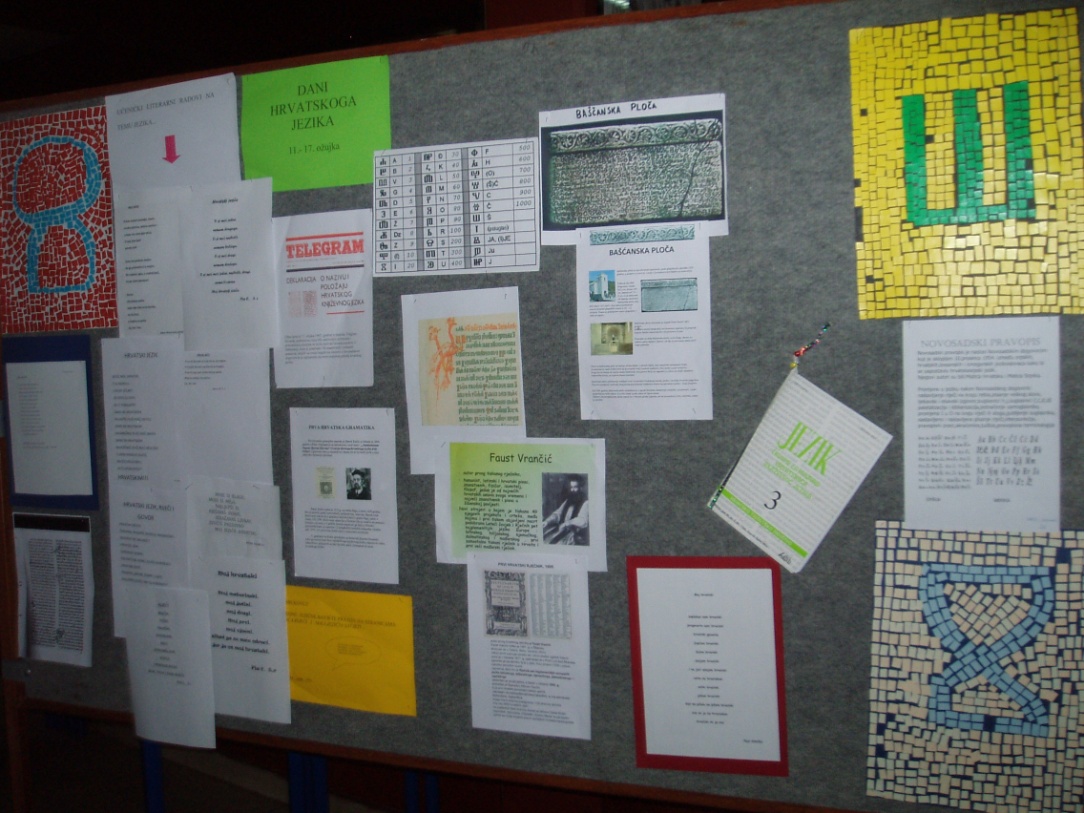 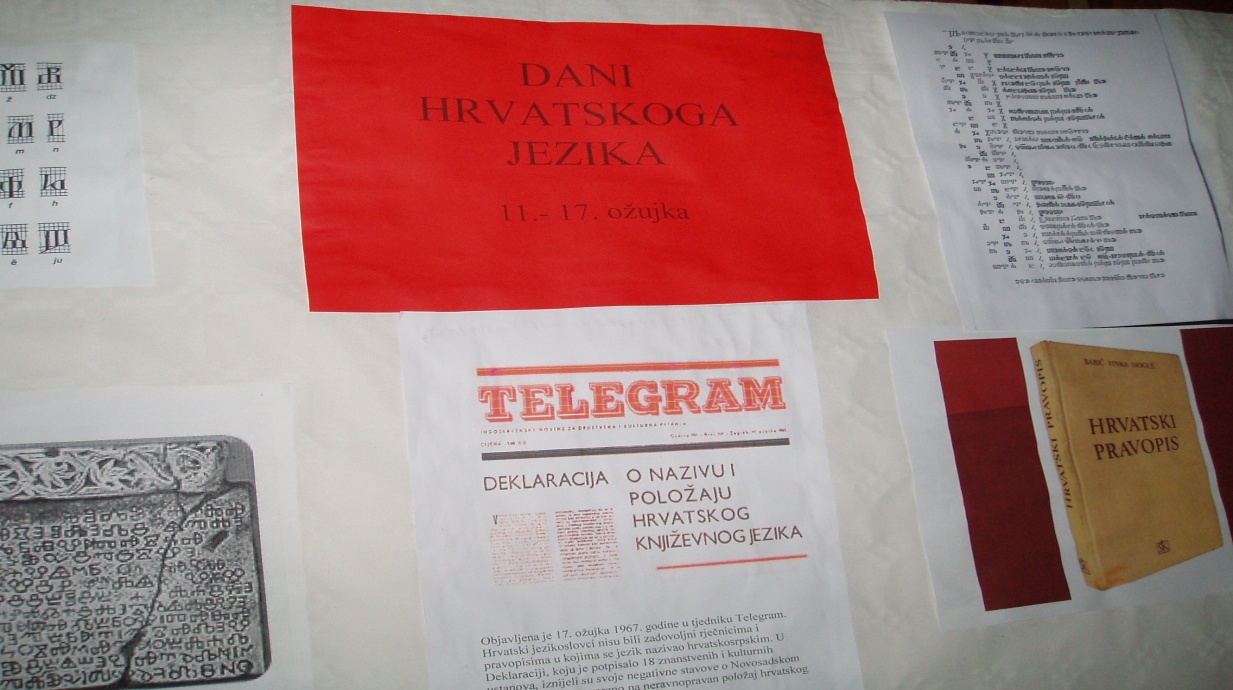 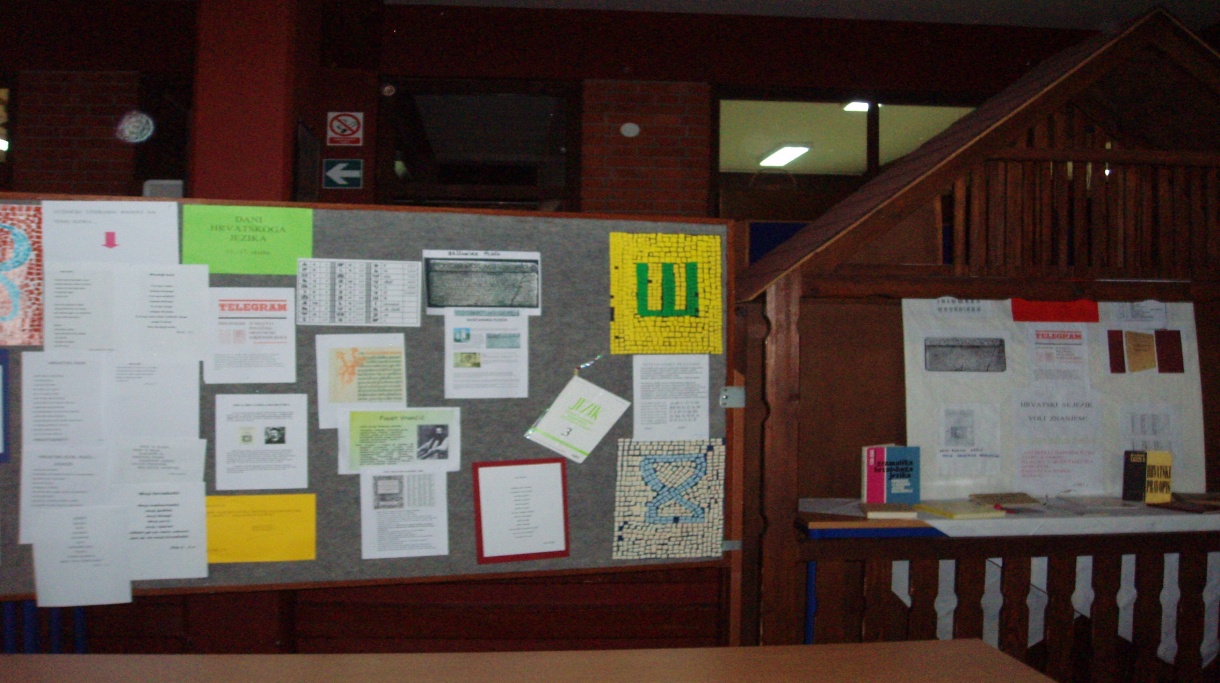 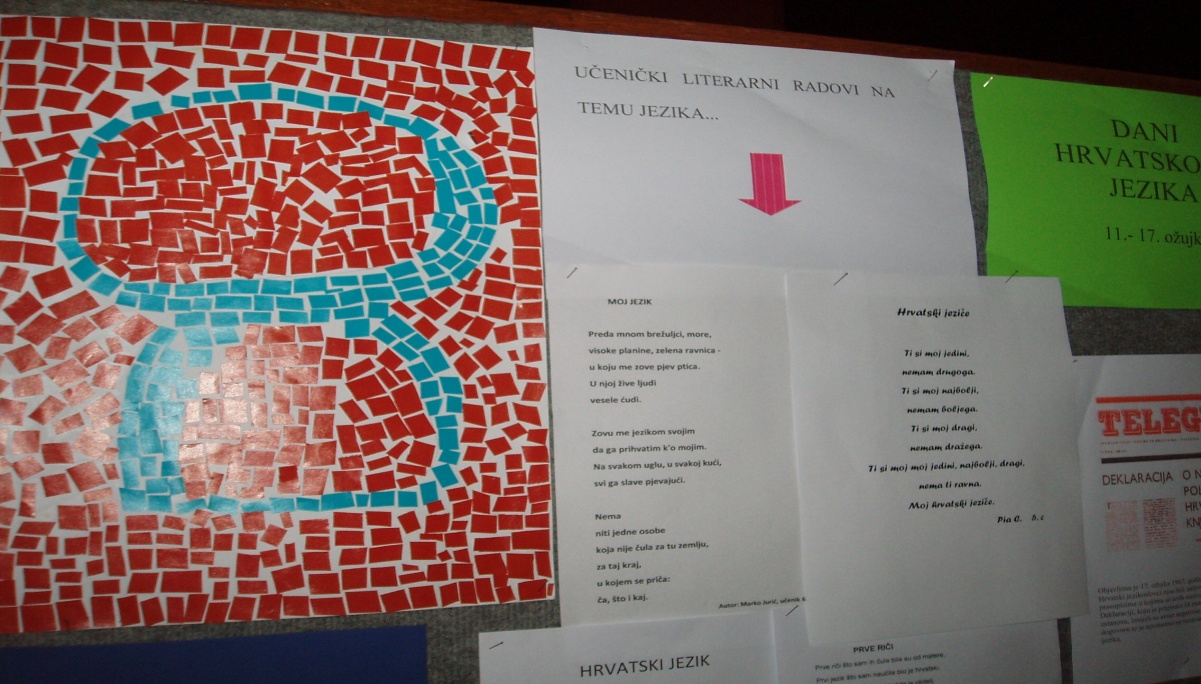 